GRIGLIA DI VALUTAZIONE DAD a.s. 2019-2020Scuola ........................................................                                                                     Classe ...............    Sez. ...........          TABELLA DI RIFERIMENTO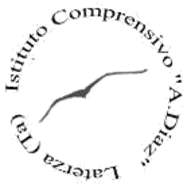 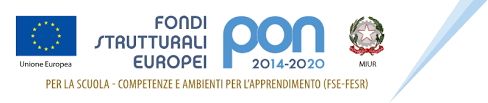 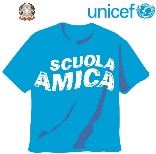 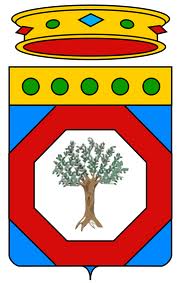 Ministero dell’Istruzione, dell’Università e della RicercaIstituto Comprensivo StataleScuola: Infanzia – Primaria- Secondaria I grado Diaz - Laterza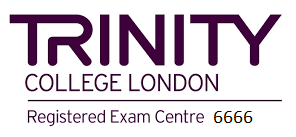 Ministero dell’Istruzione, dell’Università e della RicercaIstituto Comprensivo StataleScuola: Infanzia – Primaria- Secondaria I grado Diaz - Laterza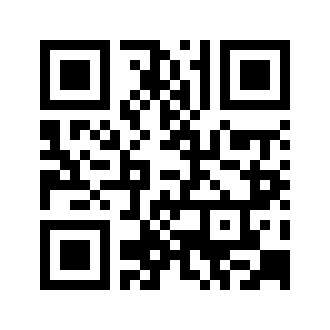 Via Roma, 59  -  74014 -  LATERZA (TA) - Tel. 099/8216127 –  Cod. Mecc.: TAIC84300A - C.F: 90214500739 - Sito web: www.icdiazlaterza.edu.it  – Email: taic84300a@istruzione.it  –  Pec: taic84300a@pec.istruzione.it Via Roma, 59  -  74014 -  LATERZA (TA) - Tel. 099/8216127 –  Cod. Mecc.: TAIC84300A - C.F: 90214500739 - Sito web: www.icdiazlaterza.edu.it  – Email: taic84300a@istruzione.it  –  Pec: taic84300a@pec.istruzione.it Via Roma, 59  -  74014 -  LATERZA (TA) - Tel. 099/8216127 –  Cod. Mecc.: TAIC84300A - C.F: 90214500739 - Sito web: www.icdiazlaterza.edu.it  – Email: taic84300a@istruzione.it  –  Pec: taic84300a@pec.istruzione.it Rispetto dei tempi di consegna e delle modalità di intervento indicate dal docente Rispetto dei tempi di consegna e delle modalità di intervento indicate dal docente Rispetto dei tempi di consegna e delle modalità di intervento indicate dal docente Rispetto dei tempi di consegna e delle modalità di intervento indicate dal docente Collaborazione e partecipazioneCollaborazione e partecipazioneCollaborazione e partecipazioneCollaborazione e partecipazioneImpegno e organizzazione nello studio previsto dalla D.A.D.Impegno e organizzazione nello studio previsto dalla D.A.D.Impegno e organizzazione nello studio previsto dalla D.A.D.Impegno e organizzazione nello studio previsto dalla D.A.D.Frequenza lezioni  (online - chat - altri tool)Frequenza lezioni  (online - chat - altri tool)Frequenza lezioni  (online - chat - altri tool)Frequenza lezioni  (online - chat - altri tool)OSSERVAZIONIo MEDIA VOTIALUNNIALUNNIR1R2R3R4P1P2P3P4M1M2M3M4F1F2F3F4(facoltativo)ALUNNIALUNNIABCDABCDABCDABCD(facoltativo)123456789101112131415161920212223242526LETTERA LIVELLO DI PADRONANZAGIUDIZIO SINTETICOVOTOAAVANZATOOTTIMO/DISTINTO10 / 9BINTERMEDIOBUONO8CBASEDISCRETO7DINIZIALESUFFICIENTE6INDICATORIDESCRITTORICODICE DI RIFERIMENTORispetto dei tempi di consegna e delle modalità di intervento indicate dal docenteAssolve in modo consapevole /assiduo alle indicazioni del docente rispettando i tempi e le consegne.R1Rispetto dei tempi di consegna e delle modalità di intervento indicate dal docenteAssolve in modo complessivamente regolare   alle indicazioni del docente rispettando i tempi e le consegne.R2Rispetto dei tempi di consegna e delle modalità di intervento indicate dal docenteAssolve alle indicazioni del docente e rispetta i tempi e le consegne in modo adeguato.R3Rispetto dei tempi di consegna e delle modalità di intervento indicate dal docenteAssolve in modo discontinuo e disorganizzato alle indicazioni del docente non rispettando i tempi e le consegne.R4Collaborazione e partecipazioneCollabora e partecipa in modo costruttivo/attivo.  P1Collaborazione e partecipazioneCollabora e partecipa in modo costante.P2Collaborazione e partecipazioneCollabora e partecipa   se sollecitato. P3Collaborazione e partecipazioneSpesso è impossibilitato a partecipare/non partecipa.P4Impegno e organizzazionenello studioprevisto dalla D.A.D.Impegno e organizzazione del lavoro consapevoli e/o scrupolosi.I1Impegno e organizzazionenello studioprevisto dalla D.A.D.Impegno e organizzazione del lavoro condotti con attenzione.I2Impegno e organizzazionenello studioprevisto dalla D.A.D.Impegno e organizzazione del lavoro adeguati.I3Impegno e organizzazionenello studioprevisto dalla D.A.D.Impegno e organizzazione del lavoro quasi adeguati.I4Frequenza lezioni(online- chat- altri tool)Frequenza assidua ed esemplare/costante delle lezioni.F1Frequenza lezioni(online- chat- altri tool)Frequenza regolare delle lezioni.  F2Frequenza lezioni(online- chat- altri tool)Frequenza adeguata delle lezioni.   F3Frequenza lezioni(online- chat- altri tool)Frequenza quasi adeguata delle lezioni.  F4